Latvijas 66. matemātikas olimpiādes 3. posma uzdevumi un atrisinājumi9.1.	Zināms, ka  un  ir tādi naturāli skaitļi, ka  ir naturāla skaitļa kubs. Pierādīt, ka arī  ir naturāla skaitļa kubs!AtrisinājumsApzīmējam , kur  – naturāls skaitlis. Kāpinot abas puses kvadrātā, iegūstam . Izsakām Skaitlis  ir naturāls skaitlis, tāpēc arī  ir naturāls. Ja  nedalītos ar , tad  varētu izteikt kā nesaīsināmu daļu . Bet tad arī  būtu nesaīsināma daļa, taču tam jābūt naturālam skaitlim – pretruna. Tāpēc  dalās ar  un tātad  ir naturāla skaitļa kubs.9.2.	Trijstūrī  novilkta mediāna , punkts  ir tās viduspunkts. Taisne  krusto malu  punktā . 
Pierādīt: ja , tad !AtrisinājumsTrijstūris  ir vienādsānu ( pēc dotā), tāpēc  kā leņķi pie pamata malas (skat. 
1. att.). Tā kā  (jo  ir viduspunkts),  (kā vienādu leņķu blakusleņķi) un , tad  pēc pazīmes . Tātad  kā atbilstošie leņķi vienādos trijstūros. Tā kā 
 kā krustleņķi, tad  un  ir vienādsānu trijstūris. Līdz ar to  kā sānu malas vienādsānu trijstūrī.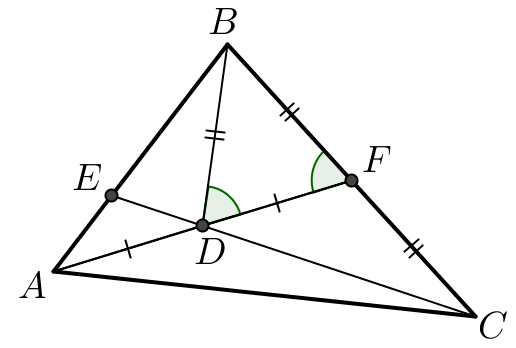 1. att.9.3.	Vai tabulā, kuras izmēri ir  rūtiņas, var ierakstīt naturālus skaitļus no 1 līdz 16 (katrā rūtiņā citu) tā, lai katrās divās rūtiņās, kurām ir kopīga mala, ierakstīto skaitļu starpība būtu vismaz a) 6; b) 7?Atrisinājumsa) Jā, skaitļus tabulā var ierakstīt, piemēram, skat. 2. att., kur pelēkā krāsā norādītas skaitļu starpības.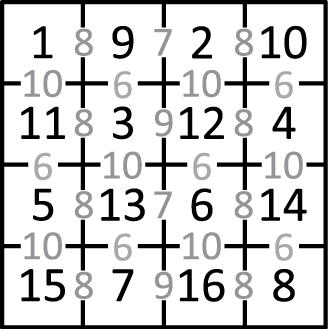 2. att.3. att.b) Pamatosim, ka skaitļus tabulā nevar ierakstīt tā, lai izpildās uzdevuma nosacījumi. Skaitlim 8 blakus var atrasties tikai skaitļi 1, 15 un 16. Pieņemsim, ka 1 neatrodas blakus 8. Tad skaitlim 8 ir tikai divi kaimiņi, tātad tas atrodas stūrī (skat. 3. att.).Skaitlim 7 var atrasties blakus tikai skaitļi 14, 15, 16, tātad tas noteikti ir blakus skaitlim 15 vai 16 (skat. 3. att.), līdz ar to tas atrodas kādā no vietām , , . Tas nevar būt  vietā, jo tur tam būtu četri kaimiņi. Tas nevar atrasties  vietā, jo tur tam ir trīs kaimiņi, bet viens no skaitļiem, kas tam varētu būt blakus (skaitlis 16) tam blakus neatrodas. Līdzīgi skaitlis 7 nevar atrasties arī  vietā. Līdz ar to esam ieguvuši, ka skaitļiem 1 un 8 jābūt blakus. Nezaudējot vispārīgumu, varam pieņemt, ka skaitļi izkārtoti tā, kā parādīts 4. att. Skaitlis  nevar būt 15, jo tad  vietā būtu jāieraksta skaitlis 8, bet tas jau ir ierakstīts tabulā. Tātad  vietā jābūt skaitlim 16, un tad vienīgā iespējamā  vērtība ir 9. Līdz ar to esam ieguvuši 5. att. parādīto skaitļu izkārtojumu.4. att.5. att.Ievērojam, ka skaitlim 9 blakus rūtiņās var būt ierakstīti tikai skaitļi 1, 2, 16. Tātad skaitlis 8 nav stūrī, jo tad skaitlim 9 būtu četri kaimiņi. Tieši tāpat stūrī nav arī skaitlis 9, jo tad skaitlim 8 būtu četri kaimiņi. Tātad tiem ir vēl pa vienam kaimiņam. Skaidrs, ka skaitlim 8 vēl ir kaimiņš 15, bet skaitlim 9 vēl ir kaimiņš 2. Iespējami divi gadījumi, kur attiecībā pret skaitli 8 var būt ierakstīts skaitlis 15 (skat. 6. att. un 7. att.). Neviens no šim gadījumiem nav iespējams, jo  vietā būtu jāieraksta skaitlis 9, bet  vietā – skaitlis 8.6. att.7. att.9.4.	Atrast skaitļa  mazāko pirmreizinātāju!AtrisinājumsApzīmēsim , tad dotais skaitlis ir . Tā kā  ir pāra skaitlis, tad  ir nepāra un arī dotais skaitlis ir nepāra, tātad tas nedalās ar 2.Ievērojam, ka 2016 dalās ar 9, tātad . Tā kā skaitlis  dalās ar 3, bet nedalās ar 9, tad dotajam skaitlim nav pirmreizinātājs 3.No kongruences  izriet, ka , tātad dotais skaitlis nedalās ar 5.No kongruences  izriet, ka , tātad dotais skaitlis nedalās ar 7.Ievērosim, ka ; tātad . Virkne , , ir periodiska pēc moduļa 11; apskatīsim šīs virknes pirmos locekļus:Tā kā , tad secinām, ka Līdz ar to , tātad gan , gan  dalās ar 11. Tātad dotā skaitļa mazākais pirmreizinātājs ir 11.9.5.	Naturālu skaitļu virkni  pēc parauga „2016” veido šādi: virknes pirmais loceklis  ir 2; virknes otrais loceklis  – mazākais naturālais skaitlis, kas lielāks nekā  un tā pierakstā ir cipars 0; virknes trešais loceklis 
 – mazākais naturālais skaitlis, kas lielāks nekā  un tā pierakstā ir cipars 1; virknes ceturtais loceklis 
 – mazākais naturālais skaitlis, kas lielāks nekā  un tā pierakstā ir cipars 6. Pēc tam meklētie cipari cikliski atkārtojas: 2-0-1-6-2-0-... . Virknes pirmie locekļi ir 2; 10; 11; 16; 20; 30; 31; 36; 42; 50.Kādi ir četri nākamie skaitļi, kas virknē seko aiz skaitļa 2016?AtrisinājumsPavisam ir četru veidu gājieni: „” (skaitlis satur 2 un meklējam nākamo skaitli, kas satur 0), „”, 
„” un „”. Turklāt šie gājieni cikliski atkārtojas tieši šādā secībā.Lai noskaidrotu, kuri nākamie skaitļi seko virknē pēc skaitļa 2016, nepieciešams uzzināt, pēc kāda gājiena tika sasniegts skaitlis 2016.Aplūkosim iespējamos gadījumus.Skaitli 2016 nevar iegūt pēc gājiena „”, jo iepriekšējais virknes loceklis būtu 2006, bet nākamais skaitlis, kas ir lielāks nekā 2006 un satur ciparu 2, ir 2007.Skaitli 2016 nevar iegūt pēc gājiena „”, jo iepriekšējam virknes loceklim tad būtu jābūt 2015, bet pirms tā izdarītajam gājienam jābūt „”, kas noved pie tās pašas pretrunas kā a) gadījumā.Skaitli 2016 nevar iegūt pēc gājiena „”, jo iepriekšējam virknes loceklim būtu jābūt 2015, bet pirms tā izdarītajam gājienam jābūt „” un skaitlim 2014. Savukārt, pirms skaitļa 2014 izdarītajam gājienam jābūt „” un iegūstam līdzīgu pretrunu kā a) gadījumā.Tātad skaitli 2016 iegūst pēc gājiena „”, un nākamie skaitļi virknē pēc gājieniem „”, 
“”,”” un “” ir skaitļi 2017, 2018, 2019 un 2026.10.1.	Zināms, ka  un  ir tādi naturāli skaitļi, ka  ir naturāla skaitļa 33. pakāpe. Pierādīt, ka arī  ir naturāla skaitļa 33. pakāpe!AtrisinājumsApzīmējam , kur  – naturāls skaitlis. Kāpinot abas puses 10. pakāpē, iegūstam . Izsakām Skaitlis  ir naturāls skaitlis, tāpēc arī  ir naturāls. Ja  nedalītos ar , tad  varētu izteikt kā nesaīsināmu daļu . Bet tad arī  būtu nesaīsināma daļa, taču tam jābūt naturālam skaitlim – pretruna. Tāpēc  dalās ar  un tātad arī  ir naturāla skaitļa 33. pakāpe.10.2.	Trijstūra  leņķu  un  bisektrises krusto tam apvilkto riņķa līniju attiecīgi punktos  un , bet pašas krustojas punktā . Pierādīt, ka !AtrisinājumsApzīmējam  un  (skat. 8. att.). Ievilktie leņķi, kas balstās uz viena un tā paša loka, ir vienādi, tāpēc (balstās uz loka ); (balstās uz loka ); (balstās uz loka ); (balstās uz loka ).Līdz ar to  pēc pazīmes , jo ,  ir kopīga mala un .Tāpēc  kā atbilstošās malas vienādos trijstūros un  ir vienādsānu trijstūris ar pamatu . Tā kā  ir bisektrise, kas vilkta no virsotnes leņķa, tad  ir arī augstums pret  un līdz ar to .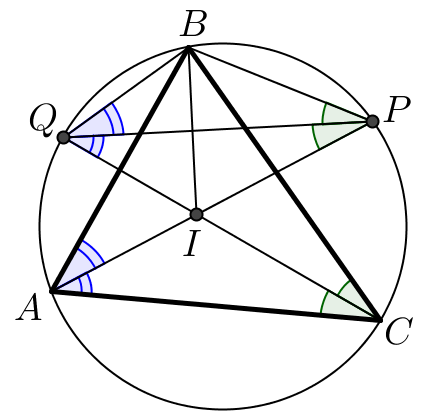 8. att.10.3.	Doti tādi reāli skaitļi  un , ka . Pierādīt, ka .AtrisinājumsDotās vienādības abas puses kāpinot kvadrātā un pēc tam reizinot ar 2, iegūstam:;.Pieskaitot un atņemot vienādības kreisai pusei vienu un to pašu izteiksmi un pēc tam izmantojot starpības kvadrāta formulu, iegūstam:;.Tā kā , tad  jeb .10.4.	Pitagora trijstūrī visu malu garumi ir lielāki nekā 5. Vai var gadīties, ka tā a) trīs malu, b) divu malu garumi ir pirmskaitļi?	Piezīme. Pitagora trijstūris ir taisnleņķa trijstūris, kam visi malu garumi ir naturāli skaitļi.Atrisinājumsa) Nē, trīs malu garumi nevar būt pirmskaitļi. Taisnleņķa trijstūrī malu garumus ,  un  saista Pitagora teorēma . Tā kā visu malu garumiem jābūt pirmskaitļiem, kas lielāki nekā 5, tad visu malu garumi ir nepāra skaitļi, tātad arī  un  ir nepāra skaitļi, bet divu nepāra skaitļu summa ir pāra skaitlis – pretruna ar to, ka  ir nepāra skaitlis.b) Jā, divu malu garumi var būt pirmskaitļi. Piemēram, der malu garumi 11, 60, 61, jo divi no tiem ir pirmskaitļi un tiem izpildās Pitagora teorēmas nosacījums, tas ir,  jeb .PiezīmesVērtības b) gadījumā var atrast, ja zina sakarību, ka katram Pitagora skaitļu trijniekam ,  un  eksistē tādas naturālas  un  vērtības (), ka , , . Skaitlis  nav pirmskaitlis, jo ir pāra skaitlis, kas ir lielāks nekā 5 (pēc dotā). Tātad vienlaikus pirmskaitļi ir  un . Lai skaitlis 
) būtu pirmskaitlis, reizinātājam  jābūt vienādam ar 1 jeb  un pirmskaitļiem jābūt formā  un . Pārbaudot nelielas  ( pēc dotā) vērtības, pie  atrod minēto skaitļu trijnieku 11, 60, 61.To, ka a) gadījumā viens no skaitļiem ir pāra, var secināt no skaitļa  izteiksmes.10.5.	Regulāra 2016-stūra visas virsotnes sākotnēji ir baltas. Kādu mazāko skaitu no tām var nokrāsot melnā krāsā tā, lai nepaliktu neviens a) taisnleņķa, b) šaurleņķu trijstūris, kuram visas virsotnes atrodas 2016-stūra baltajās virsotnēs?Atrisinājumsa) Visas regulāra 2016-stūra virsotnes atrodas uz vienas riņķa līnijas. Ievilkts leņķis ir taisns tikai tādā gadījumā, ja tas balstās uz diametra. Tātad, ja kāda diametra abi galapunkti būtu balti, tad visi pārējie punkti būtu jānokrāso melni, jo diametra galapunkti ar jebkuru trešo punktu veido taisnleņķa trijstūri. Līdz ar to katra diametra vismaz viens galapunkts ir jānokrāso melns. Tātad melnas jānokrāso vismaz  regulārā 2016-stūra virsotnes. Ja katra diametra vienu galapunktu nokrāso melnu, tad nepaliek neviens taisnleņķa trijstūris, kuram visas virsotnes ir baltas. Tātad mazākais punktu skaits, kas jānokrāso melni, ir 1008.b) Ja melnas nokrāso 1007 pēc kārtas esošas virsotnes, tad no atlikušajām 1009 virsotnēm var izveidot tikai taisnleņķa vai platleņķa trijstūrus, jo katra trijstūra viens leņķis balstās uz loka, kura lielums ir vismaz  (skat. 9. att.).Pierādīsim, ka mazāk virsotnes nevar nokrāsot, lai izpildītos uzdevuma nosacījumi.Pieņemsim, ka melnas nokrāsotas ne vairāk kā 1006 virsotnes, tad baltas ir palikušas vismaz 1010 virsotnes. Tā kā ir tieši 1008 diametri, kuriem abi galapunkti atrodas regulārā 2016-stūra virsotnēs, tad būs vismaz divi diametri kuriem abi galapunkti ir balti (Dirihlē princips). Šos diametrus apzīmējam ar  un  (skat. 10. att.). Izvēlamies kādu punktu , kurš ir balts (nezaudējot vispārīgumu, varam pieņemt, ka tas atrodas uz loka ), bet tad trijstūris  ir šaurleņķu, jo visi trīs loki , ,  ir mazāki nekā , tātad trijstūra leņķi ir mazāki nekā , jo tie ir ievilktie leņķi, kas balstās uz šiem lokiem. 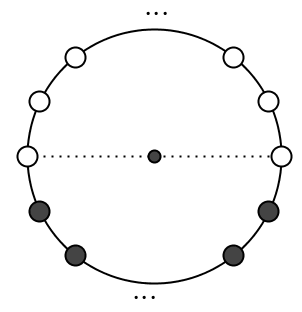 9. att.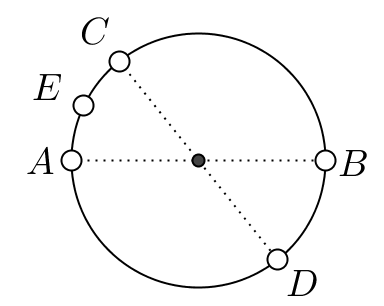 10. att.11.1.	Zināms, ka  un  ir tādi naturāli skaitļi, ka  ir naturāla skaitļa 2016. pakāpe. Pierādīt, ka arī  ir naturāla skaitļa 2016. pakāpe!AtrisinājumsApzīmējam  , kur  – naturāls skaitlis. Kāpinot abas puses 433. pakāpē, iegūstam . Izsakām Skaitlis  ir naturāls skaitlis, tāpēc arī  ir naturāls. Ja  nedalītos ar , tad  varētu izteikt kā nesaīsināmu daļu . Bet tad arī  būtu nesaīsināma daļa, taču tam jābūt naturālam skaitlim – pretruna. Tāpēc  dalās ar un tātad arī  ir naturāla skaitļa 2016. pakāpe.11.2.	Šaurleņķu trijstūrim  () apvilktās riņķa līnijas centrs ir  un punkts  ir malas  viduspunkts. Riņķa līnija ar diametru  krusto malas  un  attiecīgi punktos  un . Uz nogriežņa  atlikts punkts  tā, ka . Pierādīt, ka trijstūri  un  ir līdzīgi!AtrisinājumsApzīmējam ,  un . Ievērojam, ka  kā ievilktie leņķi, kas balstās uz viena un tā paša loka (skat. 11. att.).Tā kā  un  ir vienādsānu (), tad iegūstam
. Tā kā  ir riņķa līnijas diametrs, tad . No trijstūra  iegūstam, ka . Tā kā  ir trijstūra  ārējais leņķis, tad 
. Ievērojam, ka  un 
. Tā kā  (kā iekšējie šķērsleņķi pie paralēlām taisnēm  un ) un , tad . Tātad .Līdz ar to  pēc pazīmes .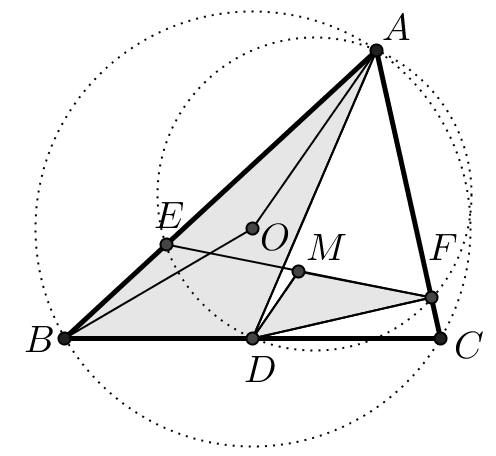 11. att.11.3.	Pierādīt, ka katram naturālam skaitlim  () var atrast tādus naturālus skaitļus  un  (), kaAtrisinājumsIzmantojot vienādību , pārrakstām dotās vienādības labās puses izteiksmiTātad katrai  vērtībai nepieciešams atrast atbilstošo  un  vērtību. No vienādības  izsakot , iegūstam . Izvēloties , iegūstam, ka . Līdz ar toTā kā , tad  jeb , un prasītais ir pierādīts visām naturālām  vērtībām.Piezīme. Ja  ir pāra skaitlis, tad var izmantot  un .11.4.	Naturālu skaitļu virkni  pēc parauga „2016” veido šādi: ;  – mazākais naturālais skaitlis, kas lielāks nekā  un tā pierakstā ir cipars 0;  – mazākais naturālais skaitlis, kas lielāks nekā  un tā pierakstā ir cipars 1;  – mazākais naturālais skaitlis, kas lielāks nekā  un tā pierakstā ir cipars 6. Pēc tam meklētie cipari cikliski atkārtojas: 2-0-1-6-2-0-... . Virknes pirmie locekļi ir 2; 10; 11; 16; 20; 30; 31; 36; 42; 50.Vai šajā virknē ir skaitlis a) 2001, b) 2006?AtrisinājumsPavisam ir četru veidu gājieni: „” (skaitlis satur 2 un meklējam nākamo skaitli, kas satur 0), „”, 
„” un „”. Ievērojam, ka neviens gājiens neļauj pārlēkt no skaitļa  uz skaitli, kas ir lielāks 
nekā .Virknē pēc izdarīta gājiena “” būs kāds no skaitļiem 1906, 1916, 1926 vai 1936. Aplūkosim, kāda ir tālākā skaitļu virkne katrā no gadījumiem:Kā redzams, visos gadījumos virknē pēc gājiena “” ir skaitlis 1936.Tātad, turpinot virkni, iegūsim.Līdz ar to esam pierādījuši, ka skaitlis 2001 pieder virknei, bet skaitlis 2006 – nepieder.11.5.	Pierādīt, ka jebkuru trijstūri a) ar trim, b) ar diviem nogriežņiem var sadalīt trīs daļās tā, ka katrai no daļām ir simetrijas ass!Atrisinājumsa) Novelkot ievilktās riņķa līnijas rādiusus pret visām trim trijstūra malām, tas tiek sadalīts trīs četrstūros 
(skat. 12. att.). Katram no tiem simetrijas ass ir dotā trijstūra bisektrise (12. att. atzīmēta ar pārtrauktu līniju).b) Trijstūra  garāko malu apzīmēsim ar , malu  un  viduspunktus – attiecīgi  un  (skat. 13. att.).Attēlojot virsotni  simetriski pret viduslīniju , tās projekcija  atrodas uz malas . Simetrijas dēļ trijstūri  un  ir vienādsānu – tātad simetrijas ass tajos ir augstums pret pamatu. Četrstūris  pēc konstrukcijas ir simetrisks pret . Tātad divi meklētie nogriežņi ir  un .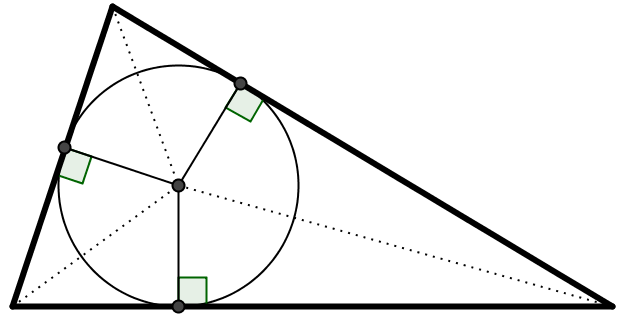 12. att.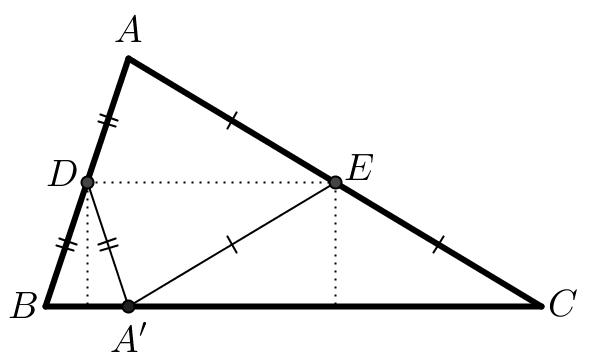 13. att.Piezīmesa) gadījumā šaurleņķu trijstūriem der arī apvilktās riņķa līnijas centrs. Šajā gadījumā par trīs nogriežņiem izvēlas rādiusus, kas vilkti uz trijstūra virsotnēm, bet malu vidusperpendikuli ir simetrijas asis – svarīgi, ka vidusperpendikulu krustpunkts (apvilktās riņķa līnijas centrs) atrodas trijstūra iekšpusē.b) gadījuma atrisinājums der arī kā a) gadījuma atrisinājums, ja vienu no nogriežņiem sadala divās daļās (piemēram, izvēlas punktu  un uzskata nogriezni  par diviem nogriežņiem  un ).12.1.	Zināms, ka ,  un  ir tādi naturāli skaitļi, ka  ir naturāla skaitļa septītā pakāpe. Pierādīt, ka arī  ir naturāla skaitļa septītā pakāpe!AtrisinājumsApzīmējam , kur  – naturāls skaitlis. Kāpinot abas puses ceturtajā pakāpē, iegūstam 
. Izsakām Skaitlis  ir naturāls skaitlis, tāpēc arī  ir naturāls. Ja  nedalītos ar , tad  varētu izteikt kā nesaīsināmu daļu . Bet tad arī  būtu nesaīsināma daļa, taču tam jābūt naturālam skaitlim – pretruna. Tāpēc  dalās ar  un tātad arī  ir naturāla skaitļa 7. pakāpe.12.2.	Trijstūrī  ievilktās riņķa līnijas  centrs ir . Uz malām  un  izvēlēti attiecīgi punkti  un  tā, ka  un . Nogrieznis  krusto  punktā . Taisne, kas pieskaras  punktā , krusto malas  un  attiecīgi punktos  un . Pierādīt, ka !AtrisinājumsApzīmējam  pieskaršanās punktus malām  un  attiecīgi ar  un  (skat. att.). Tā kā  un , tad  pēc pazīmes . Tātad 		(1)kā vienādu trijstūru atbilstošās malas. Tā kā pieskares, kas vilktas no viena punkta pret riņķa līniju, ir vienāda garuma, tad		(2)Saskaitot (1) un (2) iegūstam, ka . Savukārt, , tāpēc . Tā kā  (pieskares no viena punkta), 
tad .No tā, ka  un , izriet .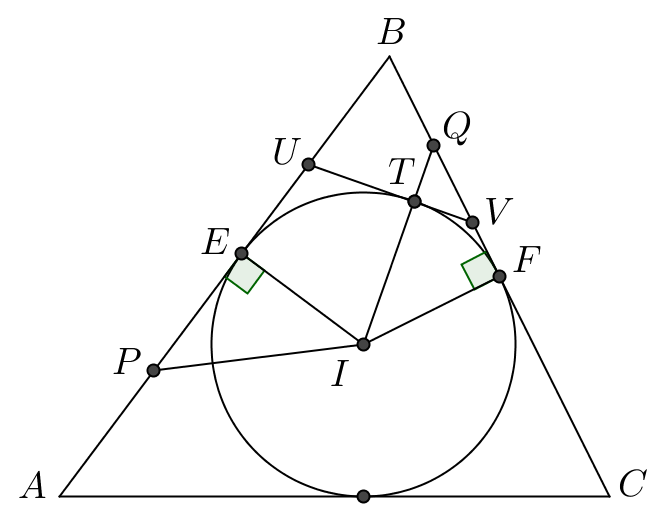 14. att.12.3.	Pierādīt, ka vismaz viens no 18 pēc kārtas sekojošiem trīsciparu skaitļiem dalās ar savu ciparu summu!AtrisinājumsNo 18 pēc kārtas sekojošiem skaitļiem viens noteikti dalās ar 18. Pierādīsim, ka šis skaitlis ir meklētais.Tā kā tas ir trīsciparu skaitlis, tad tā ciparu summa var būt 9, 18 vai 27 (jo tai jādalās ar 9). Tā nevar būt 27, jo vienīgais skaitlis, kam ciparu summa ir 27, ir 999, bet tas nedalās ar 18. Tātad tā ciparu summa ir 9 vai 18 un tā kā skaitlis dalās ar 18, tad tas dalās ar savu ciparu summu.12.4.	Divas funkcijas tiek definētas šādi:  un . Pierādīt, ka jebkurai naturālai  vērtībai iespējams atrast tādas naturālas  un  vērtības, ka .AtrisinājumsIevērojam, ka .Ja  ir nepāra, tad der vērtības , jo tadJa  ir pāra, tad der vērtības  un , jo tadPiezīme. Uzdevumu vieglāk atrisināt, ja sākumā aplūko funkcijas vērtības dažām  vērtībām un atrod tām atbilstošo  un  vērtību: , , , 
. Pēc tam var pamanīt, ka nepāra  vērtībai  un apskatīt funkciju Pāra  vērtībām izpildās , tāpēc var apskatīt funkciju 12.5.	Aplūko visus tos funkciju  grafikus, kuriem ir trīs dažādi krustpunkti ar koordinātu asīm. Katram no tiem caur šiem trim krustpunktiem novelk riņķa līniju. Pierādīt, ka visām šīm riņķa līnijām ir kopīgs punkts!1. atrisinājumsVisām riņķa līnijām ir kopīgs punkts . Pierādīsim to.Kvadrātvienādojuma  saknes apzīmējam ar  un . Ar  un  apzīmējam parabolas krustpunktus ar asi, ar  – parabolas krustpunktu ar  asi: ,  un . Apskatīsim divus iespējamos gadījumus.Ja riņķa līnijai ar  asi ir tikai viens krustpunkts, tas ir, tā pieskaras  asij (skat. 15. att.), tad  pēc pazīmes , jo  – kopīgs un . TadPēc Vjeta teorēmas , tāpēc . Tā kā  nesakrīt ar  (jo tad parabolai ar asīm būtu tikai divi krustpunkti), tad vienīgā iespēja, ka . Tātad šīs riņķa līnijas iet caur punktu .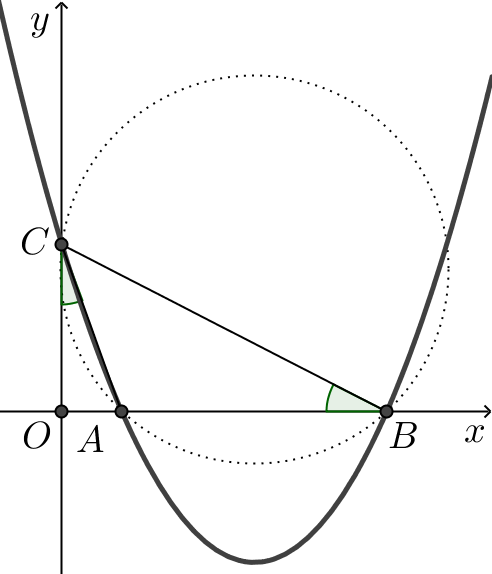 15. att.Ja riņķa līnijai ar  asi ir divi krustpunkti, tad otru krustpunktu ar  asi apzīmējam ar .Ja , tad  pēc pazīmes , jo  un  kā ievilktie leņķi, kas balstās uz viena un tā paša loka (skat. 16. att.). TāpēcJa , tad  pēc pazīmes , jo  un  pēc blakusleņķu īpašības un īpašības, ka ievilkta četrstūra pretējo leņķu summa ir  (skat. 17. att.). TāpēcTā kā punkts  nevar būt , jo tad iegūst ieliektu četrstūri, kuram nevar apvilkt riņķa līniju, tad šīs riņķa līnijas iet caur punktu .Līdz ar to visām šādām riņķa līnijām ir kopīgs punkts .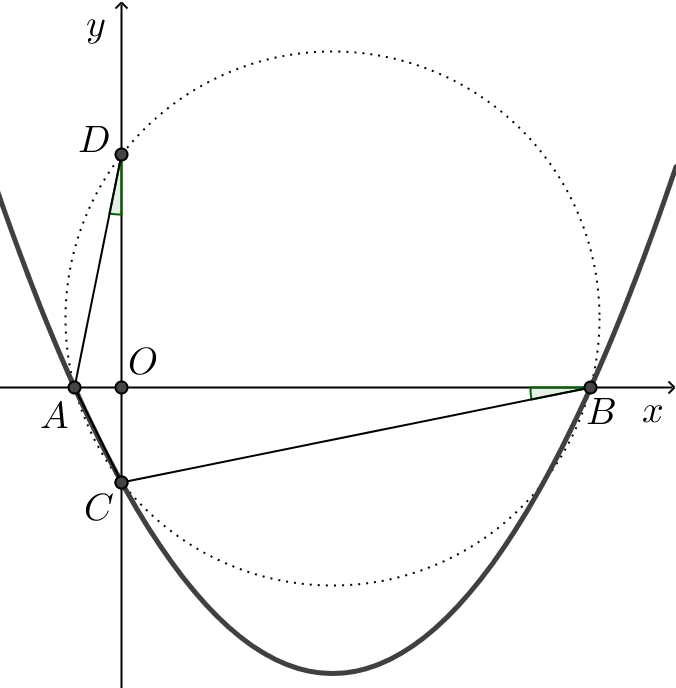 16. att.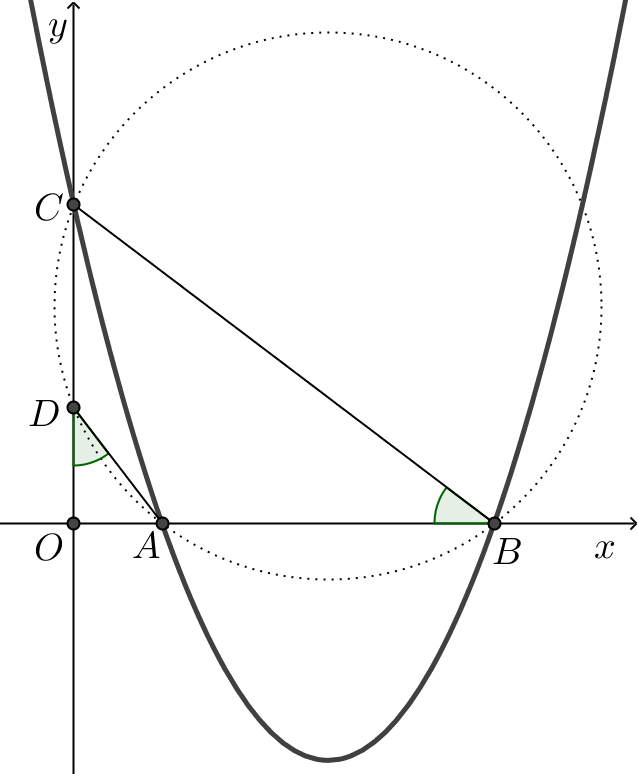 17. att.2. atrisinājums. Šo trīs krustpunktu koordinātas irNoteiksim, kur atrodas riņķa līnijas, kas iet caur šiem trim punktiem, centrs. Abscisas vērtība ir . Atliek noskaidrot ordinātas vērtību. Izmantojot riņķa līnijas ar centru punktā  un rādiusu  vienādojumu , iegūstamTātad  un riņķa līnijas centra koordinātas ir .Aplūkojam, kāds ir attālums no punkta  līdz riņķa līnijas centram:Tātad caur punktu  iet visas minētā veida riņķa līnijas.8151681816191581619215816192012345…139541…